5.B Form Prospective Parenting Practices in the Community Turakura  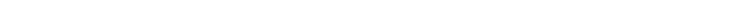 Q1. Prospective Parents in the community feel able to provide their future children with the basic necessities on a daily basis (e.g. daily nutritious food, clean water, shelter and health care).Q2. Prospective parents in the community know how to protect their children child against harm.Q3. Prospective Parents have the knowledge, skills and opportunities to prevent and respond to childhood illness.Q4. Prospective Parents in the community know what to do to support their future children when they are sad or scared.Q5. Problems are hindering prospective parents in the community to become good parents.Q6. Prospective Parents in the community feel able to send their future children to school/ an ECD center.Q7. Prospective Parents in the community know how to stimulate their future children with school.Q8. Prospective Parents in the community feel able to share positive cultural and spiritual norms and values with their future children.Q9. Prospective Parents in the community know where to go to when they need advice on parenting issues.Date:Organisation:Project Name:Location:Region:Village:Name of Group:Total number of male members:Name of Group:Total number of female members:Type of Group:Number of male members with disability:Number of female members with disability:Previous score on Q1: Total number of members answering:Number of people that scored 1Number of people that scored 2Number of people that scored 3Number of people that scored 4The average score on Q1:Reasons:Reasons:Actions:Actions:Previous score on Q2: Total number of members answering:Number of people that scored 1Number of people that scored 2Number of people that scored 3Number of people that scored 4The average score on Q2:Reasons:Reasons:Actions:Actions:Previous score on Q3: Total number of members answering:Number of people that scored 1Number of people that scored 2Number of people that scored 3Number of people that scored 4The average score on Q3:Reasons:Reasons:Actions:Actions:Previous score on Q4: Total number of members answering:Number of people that scored 1Number of people that scored 2Number of people that scored 3Number of people that scored 4The average score on Q4:Reasons:Reasons:Actions:Actions:Previous score on Q5: Total number of members answering:Number of people that scored 1Number of people that scored 2Number of people that scored 3Number of people that scored 4The average score on Q5:Reasons:Reasons:Actions:Actions:Previous score on Q6: Total number of members answering:Number of people that scored 1Number of people that scored 2Number of people that scored 3Number of people that scored 4The average score on Q6:Reasons:Reasons:Actions:Actions:Previous score on Q7: Total number of members answering:Number of people that scored 1Number of people that scored 2Number of people that scored 3Number of people that scored 4The average score on Q7:Reasons:Reasons:Actions:Actions:Previous score on Q8: Total number of members answering:Number of people that scored 1Number of people that scored 2Number of people that scored 3Number of people that scored 4Average score on Q8:Reasons:Reasons:Actions:Actions:Previous score on Q9: Total number of members answering:Number of people that scored 1Number of people that scored 2Number of people that scored 3Number of people that scored 4Average score on Q9:Reasons:Reasons:Actions:Actions: